Ministero dell’Economia e delle FinanzeDIPARTIMENTO DELL’AMMINISTRAZIONE GENERALE, DEL PERSONALE E DEI SERVIZI DIREZIONE CENTRALE DEI SISTEMI INFORMATIVI E DELL’INNOVAZIONE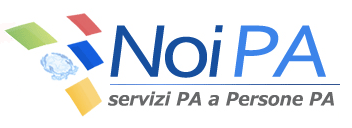 Oggetto: Anno scolastico 2013/2014 applicazione contratti del personale della scuola pervenuti il 5 settembre 2014.Si informa che il Ministero dell'Istruzione, in data 5 settembre u.s., ha trasmesso a questa Direzione 14 primi contratti, 4586 contratti successivi (di cui 3861 proroghe), 141 cessazioni contratti e 4204 prestati servizio relativi al personale della scuola per l'anno scolastico 2013-2014. Questa Direzione ha provveduto alla registrazione dei contratti nella banca dati NoiPA per garantire l'emissione delle competenze mensili in via ordinaria a decorrere dalla mensilità di settembre 2014. Nella cartella Stipendi dell’area tematica SPT-Comunicazioni, presente nell’area web di ForestaDAG dedicata allo scambio di informazioni con le sedi periferiche, è stato depositato il file “contratti 20140904.zip” dove sono presenti in 4 distinti elenchi tutti i contratti pervenuti ed elaborati:primi_20140904.xls – il file contiene i primi contratti regolarmente applicati;succ_20140904.xls  –  il file contiene i contratti successivi regolarmente applicati;cessaz_20140904.xls - il file contiene le cessazioni contratti regolarmente applicate;prest_ser_20140904.xls – il file contiene le dichiarazioni di prestato servizio regolarmente applicate.Con l'occasione si informa che è stata eseguita l'emissione speciale delle competenze delle rate maturate; i relativi pagamenti sono stati effettuati in data 23 settembre 2014 per riscossione diretta presso le sezioni di Tesoreria Provinciale, con vaglia cambiario, per i pagamenti su conto corrente bancario o postale, su libretto postale.Ad ogni buon fine si ricorda che i contratti della scuola sono consultabili in Gestione stipendio (ex SptWeb) tramite la funzione “Contratti Scuola – Flussi MIUR” nel percorso \ Consultazioni di servizio\Competenze Fisse.	IL DIRIGENTERoberta LOTTIDataRoma, 22 Settembre 2014Messaggio121/2014DestinatariRTS  TipoMessaggioAreaStipendi 